Anmeldung
Sicherheits-Seminar im Umgang mit GasenDatum:	Donnerstag, 16. Mai 2024, 13:15 Uhr - ca. 17:30 UhrKurs - Ort:	Messer Schweiz AG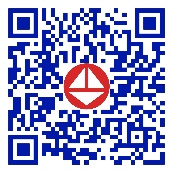 	Seonerstrasse 75	5600 LenzburgAnmeldung an:	Messer Schweiz AG	Herr Stephan Amsler	E-Mail:	stephan.amsler@messer.ch	Telefon:	062 886 42 94Anmeldeschluss:	Freitag, 29. März 2024Teilnehmer:Kursgebühr: CHF 241.00 / Person zzgl. MwSt.
Die Teilnehmerzahl ist begrenzt. Anmeldungen werden nach dem Eingangsdatum berücksichtigt.Jeder Teilnehmer erhält eine Kursbestätigung.FirmaStrasse Nr. PLZ / OrtNameVornameVornameAbteilungFunktionFunktionTelefonE-MailE-MailNameVornameVornameAbteilungFunktionFunktionTelefonE-MailE-MailNameVornameVornameAbteilungFunktionFunktionTelefonE-MailE-MailOrt, DatumUnterschrift